I- Membership informationTitle: 	First Name:      Last Name:      Date of birth:      Position:      Department:      Institution:      Institution website:      E-mail adress (recommanded):      Are you available as a mentor?	  Yes	 NO	Made in      , on      , 		Signature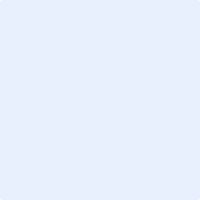 Membership dues Student membership fees : 20 €  Other person membership  fees : 40 €The normal method for paying SB membership fees is by bank transfer. Please find the Socité de Biomécanique IBAN at the end of this application form.II- Activity in biomechanicsQualification Field of Interest   Biomaterials and tissue engineering  Cardiovascular and respiratory biomechanics  Cellular and tissue biomechanics  Impact biomechanics  Bone and joint biomechanics  Musculoskeletal and movement analysis  Sports biomechanics  Ergonomics, handicap and rehabilitation  Humanoid roboticsDo you belong to other scientific societies? 		 Yes		 NOPlease specify:      Please complete and send this form to the following email address:
khalil.ben-mansour@utc.frPrésident : V. Deplano  	IRPHE CNRS UMR 7342, Université d’Aix-MarseilleVice-Président : S. Laporte		IBHGC – Ecole Nationale Supérieur d’Arts et MétiersTrésorier Adj. : K. Ben Mansour		Université de Technologie de CompiègneSecrétaire Général : F. Colloud 	Institut Pprime UPR 3346 (CNRS, Université de Poitiers, ISAE-ENSMA)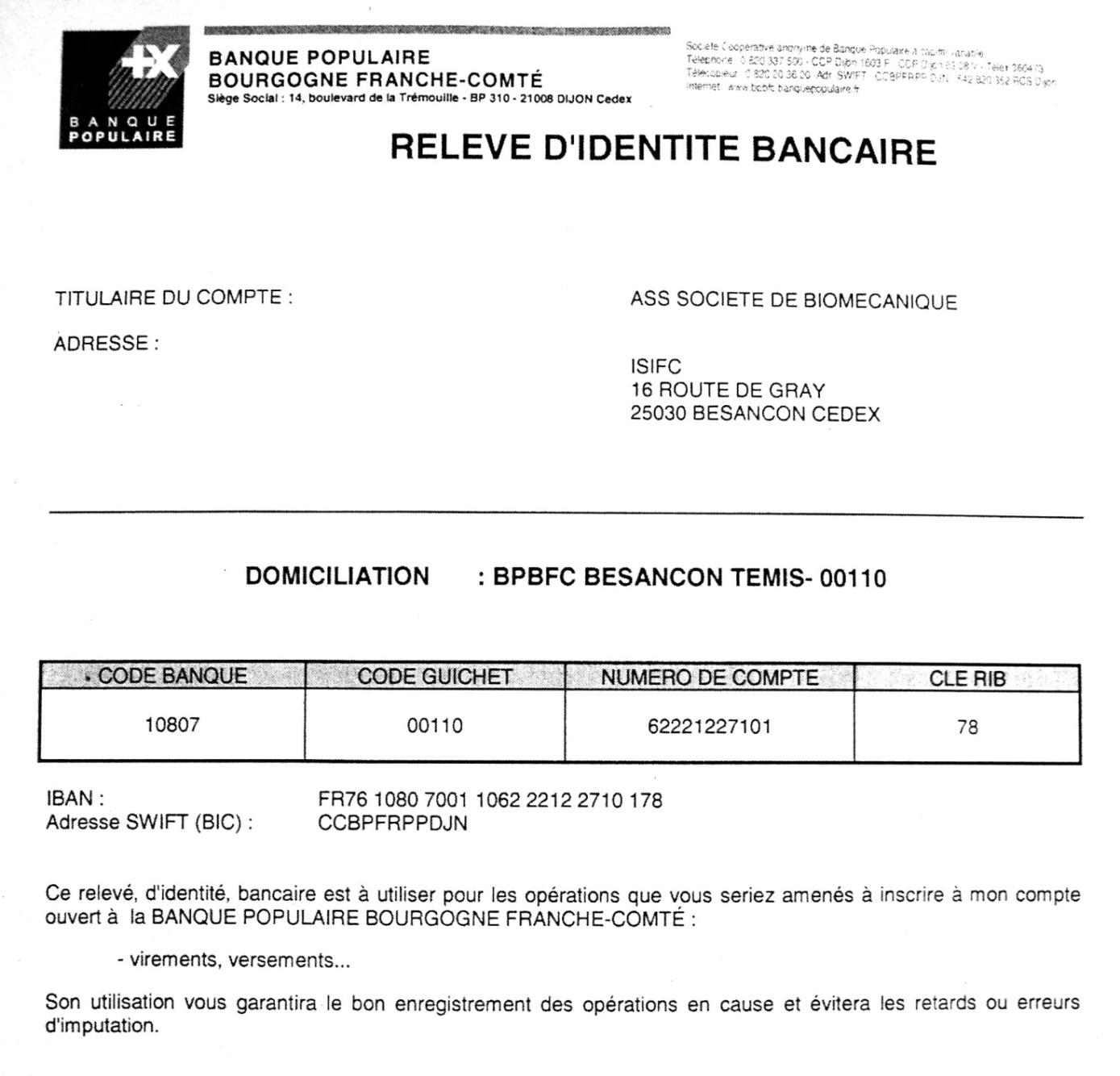 